1.101 stoel blauw101 stoel blauw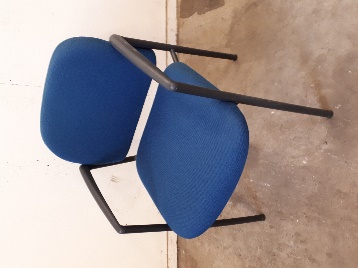 Afmetingen:Niet relevantOpmerkingen:32.102 s stoel zwart102 s stoel zwart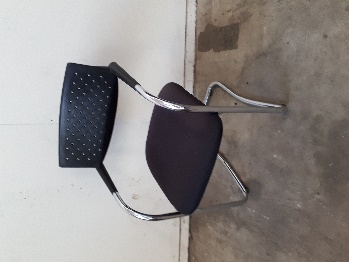 Afmetingen:Niet relevantOpmerkingen:23.103 stoel blauw hout103 stoel blauw hout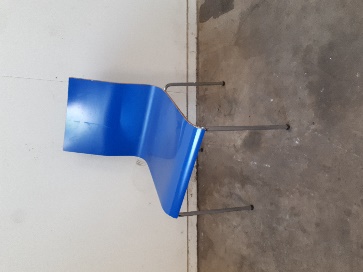 Afmetingen:Niet relevantOpmerkingen:21.104 stoel blauw plastic104 stoel blauw plastic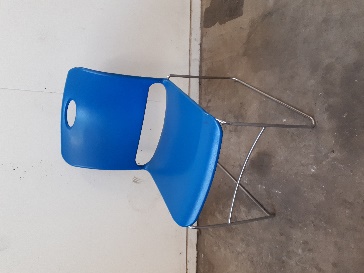 Afmetingen:Niet relevantOpmerkingen:121.105 stoel rood105 stoel rood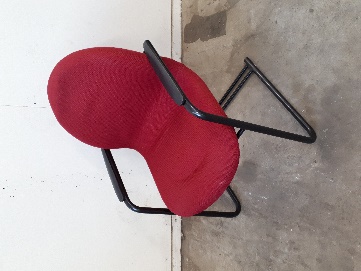 Afmetingen:Niet relevantOpmerkingen:21.106 stoel stof zwart blauw106 stoel stof zwart blauw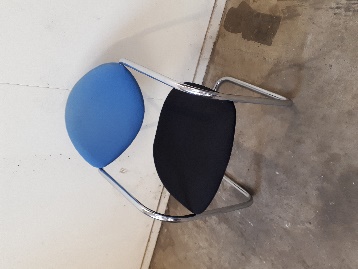 Afmetingen:Niet relevantOpmerkingen:81.107 bureaustoel blauw107 bureaustoel blauw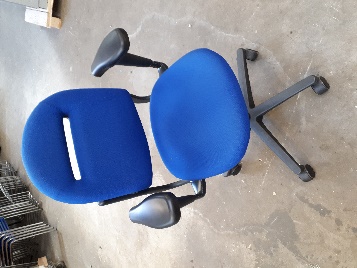 Afmetingen:Niet relevantOpmerkingen:41.108 bureaustoel blauw zwart108 bureaustoel blauw zwart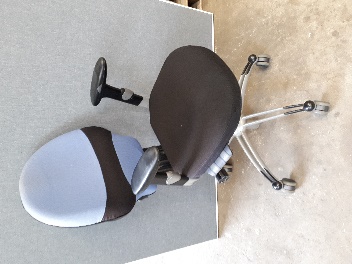 Afmetingen:Niet relevantOpmerkingen:551.202 tafel rond 90cm202 tafel rond 90cm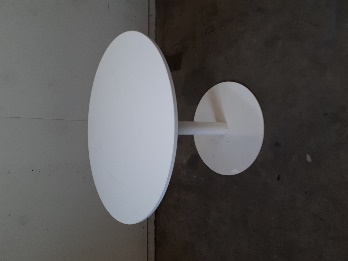 Afmetingen:Standaard (75cm)Opmerkingen:31.203 tafel rond rvs203 tafel rond rvs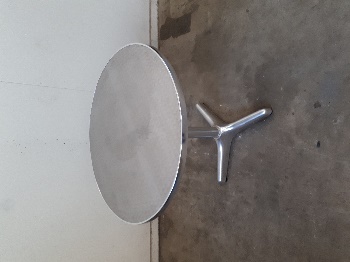 Afmetingen:Standaard (75cm)Opmerkingen:21.205 Tafel taps205 Tafel taps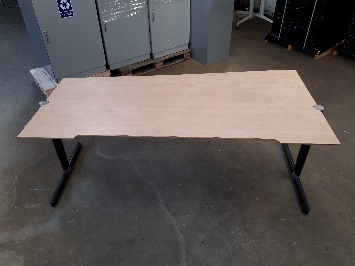 Afmetingen:200x80/90Opmerkingen:11.206 Tafel wit206 Tafel wit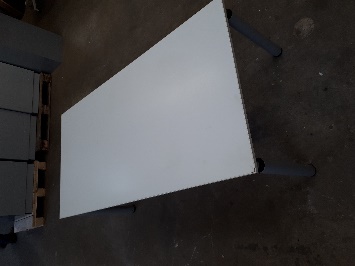 Afmetingen:160x80Opmerkingen:11.207 tafel 2207 tafel 2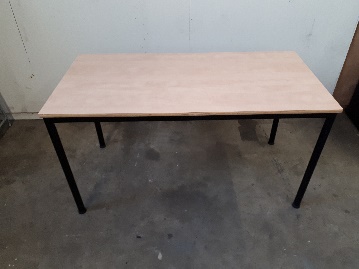 Afmetingen:140x70Opmerkingen:11.208 vergadertafel ahrend208 vergadertafel ahrend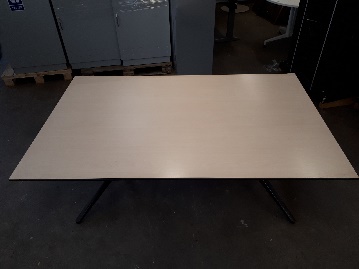 Afmetingen:180x115Opmerkingen:1 op voorraad1.209 vergadertafel209 vergadertafel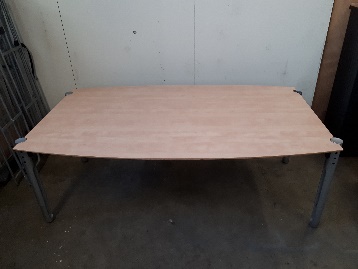 Afmetingen:200x120Opmerkingen:21.Bureau 1Bureau 1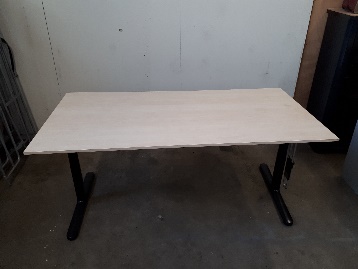 Afmetingen:120x80Opmerkingen:51.Bureau 2Bureau 2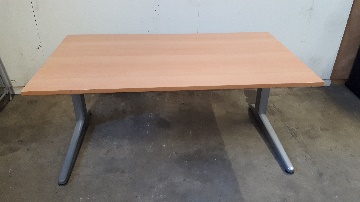 Afmetingen:140x80Opmerkingen:41.Bureau 3Bureau 3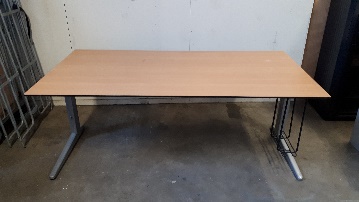 Afmetingen:200x100Opmerkingen:51.Bureau 4Bureau 4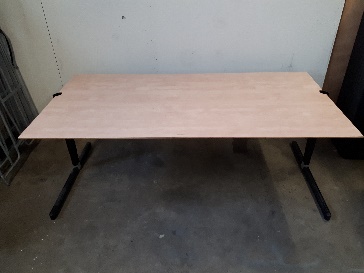 Afmetingen:200x100Opmerkingen:51.201 Hoekbureau201 Hoekbureau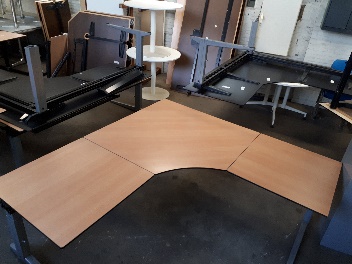 Afmetingen:200x195Opmerkingen:41.511 wand511 wand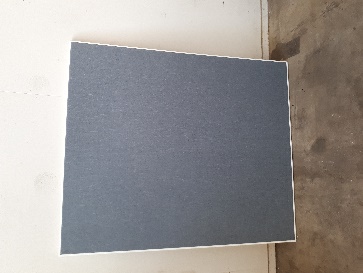 Afmetingen:140x80Opmerkingen:101.jaloeziedeurkast open 1jaloeziedeurkast open 1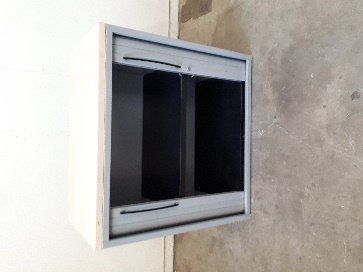 Afmetingen:Diverse matenBreedte tussen 80 en 120Hoogte tussen 75 en 195Opmerkingen:71.jaloeziedeurkast dicht 2jaloeziedeurkast dicht 2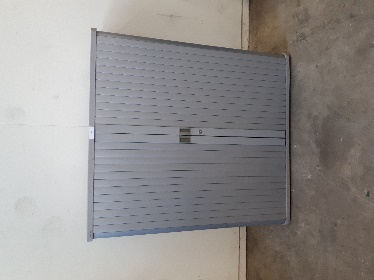 Afmetingen:Zie bovenOpmerkingen:Zie boven1.jaloeziedeurkast dicht 3jaloeziedeurkast dicht 3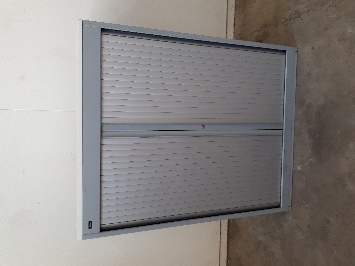 Afmetingen:Zie bovenOpmerkingen:Zie boven1.501 Kapstok501 Kapstok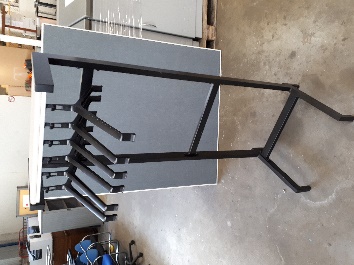 Afmetingen:Geen maten opgemetenOpmerkingen:5